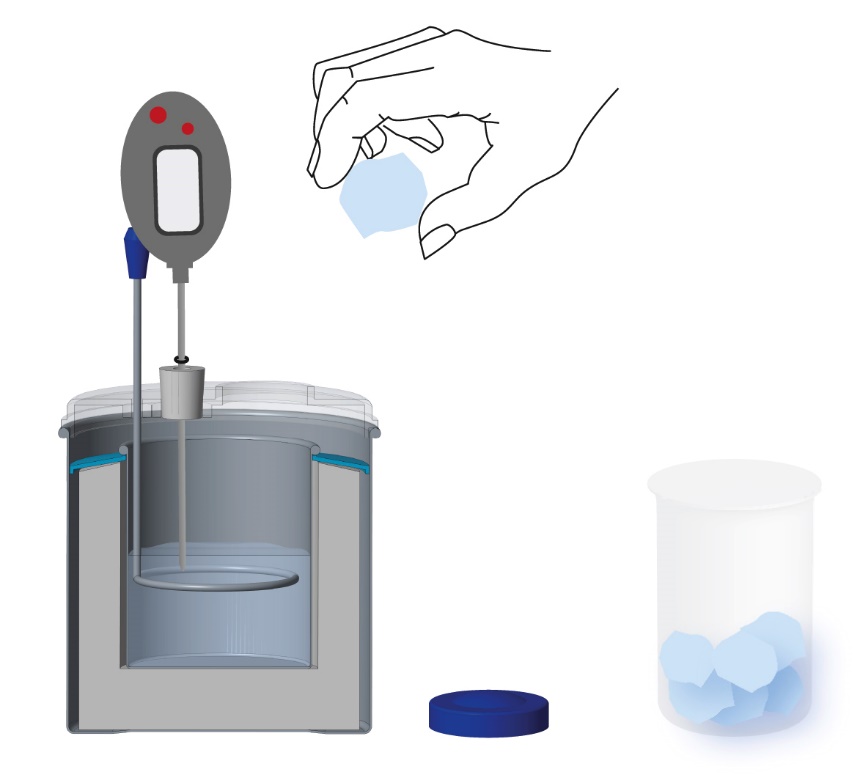 Durchführung: Fülle zuerst etwa 100 150 ml Wasser mit Raumtemperatur in das  Kalorimeter, nachdem du die Masse mW und die Temperatur des Wassers ϑW bestimmt hast. Bedenke dabei, dass die Temperatur des Kalorimeters ϑK der des Wassers ϑW entspricht, weil sie sich im thermischen Gleichgewicht befinden. Trage die drei Werte in die Messbox (rechte Spalte) ein.Bestimme nun die Masse mE eines mittelgroßen Eiswürfels. Es sollten möglichst keine Anteile an Schmelzwasser enthalten sein. Gib nun den Eiswürfel in das Wasser und rühre bei geschlossenem Deckel ständig auf und ab.Warte, bis das Eis vollständig geschmolzen ist und sich die Temperatur stabilisiert hat. Bestimme dann anhand der Thermometer  die Mischtemperatur ϑM.Das mit Wasser und dem Metallzylinder befüllte Kalorimeter kann annähernd als abgeschlossenes System betrachtet werden. Dann gilt der Energieerhaltungssatz. Das bedeutet, die vom Eiswürfel aufgenommene Wärmemenge (sowohl die Wärmemenge, die für das Schmelzen des Eiswürfels QS, als auch die Wärmemenge, die für das anschließende Erwärmen des Wassers des Eiswürfels QEW auf Mischtemperatur benötigt wird) entspricht der des bereits im Kalorimeter befindlichen Wassers QW und der vom Kalorimeter QK selbst abgegebenen Wärme.                                                          Qab = Qauf 
                                                –QW – QK = QEW + QS
             	              –mWcWΔϑW – CKΔϑK = mEcWΔϑE + mEsE
             mWcW(ϑW – ϑM) + CK(ϑK – ϑM) = mEcW(ϑM ϑE) + mEsE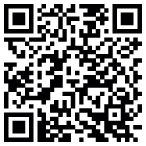 Auswertung:Berechne anhand der Formel die spezifische Schmelzwärme sE von Eis.Vergleiche dein Ergebnis mit dem Literaturwert für die spezifische Schmelzwärme von Eis und nenne Gründe für eventuelle Abweichungen.
Prüfe zuerst die folgenden Aussagen auf ihren Wahrheitsgehalt und bilde dann aus der falschen eine richtige Aussage.Um ein Gramm Eis zu schmelzen, benötigt man 333,5 kJ.Die Temperatur, bei der ein Stoff schmilzt, wird Schmelzwärme genannt.Die spezifische Schmelzwärme gibt an, welche Wärmemenge erforderlich ist, um 1 kg eines Stoffes zu schmelzen.
Oft sind Seen noch zugefroren, obwohl die Temperaturen schon längst über 0 °C liegen. Der Grund dafür liegt darin, dass für die Änderung des Aggregatzustands Wärme erforderlich ist, um die Bindungskräfte der Wassermoleküle zu lösen. In diesem Experiment wird gemessen, wie viel Wärme für das Schmelzen von Eis benötigt wird.  